HALF LOG CABINUsing some of your black-on-white and/or white-on-black fabrics we will make some fun and easy Log Cabin blocks with a red starter square.Cut fabrics as listed:Red (solid or print): 4 ½ inch (1)Choose 3 Black-on-White or White-on-Black with good contrast. 	Fabric A: (1) 2 ½ X4 ½, (1) 2 ½ X 6 ½	Fabric B: (1) 2 ½ X 6 ½, (1) 2 ½ X 8 ½	Fabric C: (1) 2 ½ X 8 ½, (1) 2 ½ X 10 ½ Referring to diagram, attach Fabric A onto two sides of the Red Square. Attach Fabric B onto Fabric A strips, followed by Fabric C. 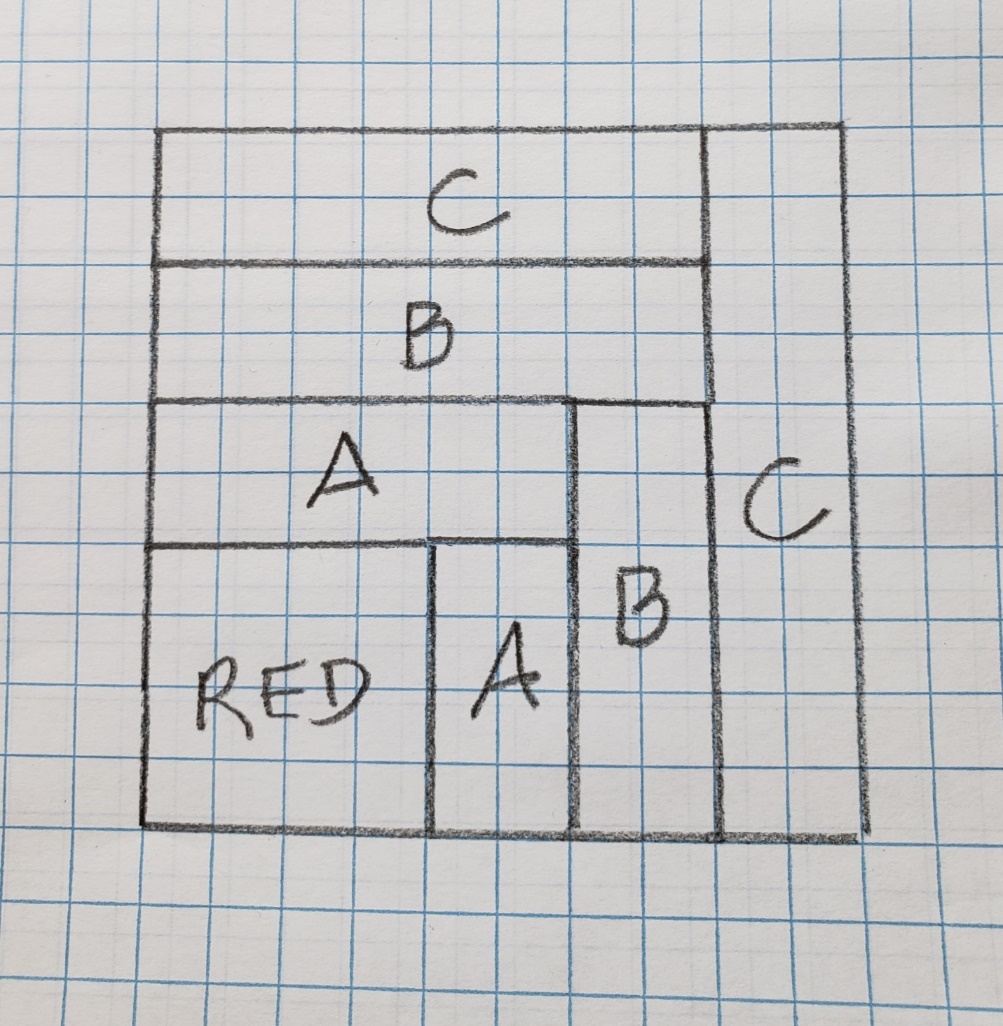 